1060329北中小麥田採收一些已熟的，日曬~這已經是第三代播種了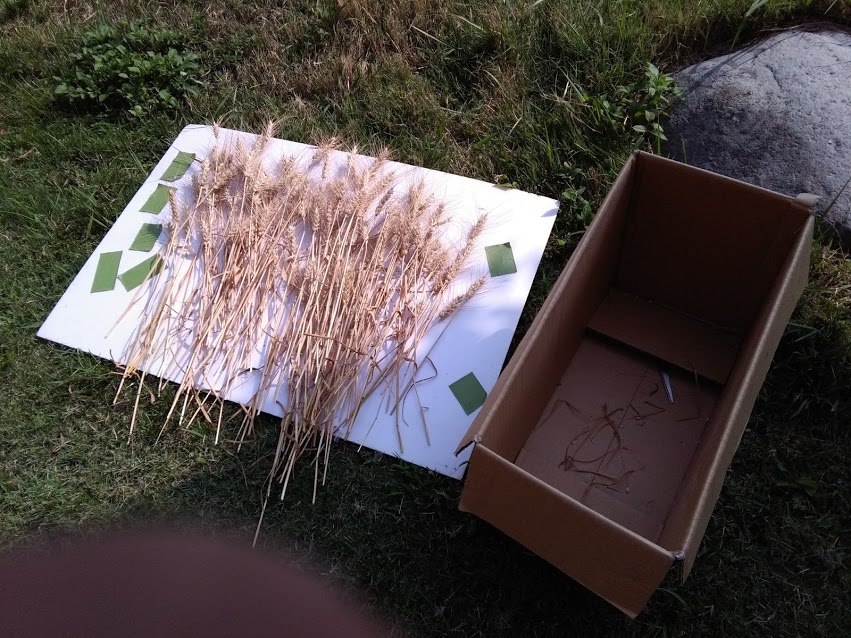 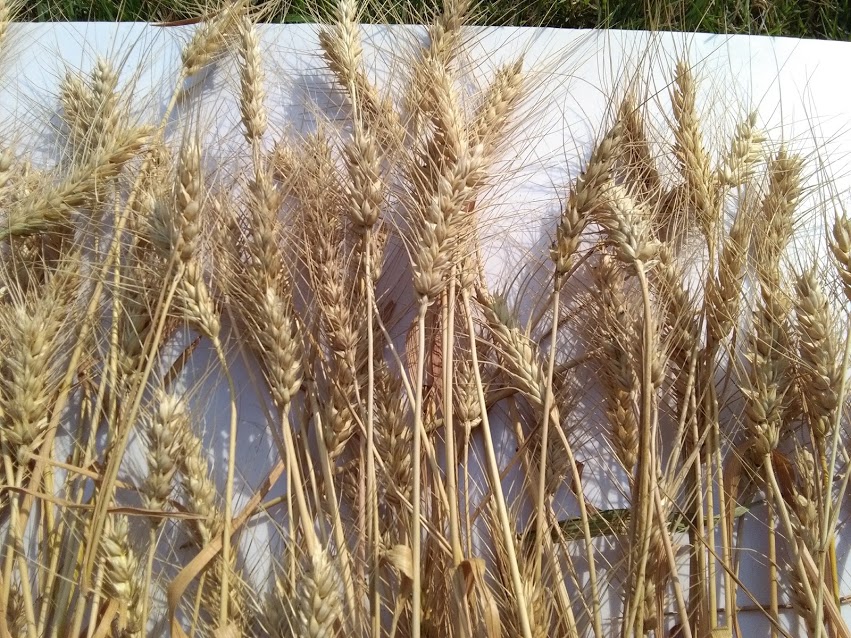 